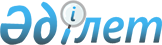 О проведении национальной переписи населения Республики Казахстан в 2021 годуПостановление Правительства Республики Казахстан от 19 июня 2019 года № 419.
      Сноска. Заголовок в редакции постановления Правительства РК от 16.09.2020 № 587 (вводится в действие по истечении десяти календарных дней после дня его первого официального опубликования).
      В соответствии с подпунктом 3) статьи 11 Закона Республики Казахстан от 19 марта 2010 года "О государственной статистике" Правительство Республики Казахстан ПОСТАНОВЛЯЕТ:
      1. Провести национальную перепись населения Республики Казахстан:
      1) посредством сети интернет в онлайн режиме в период с 1 сентября по 15 октября 2021 года;
      2) с использованием планшетов в период с 1 по 30 октября 2021 года.
      Сноска. Пункт 1 в редакции постановления Правительства РК от 26.05.2021 № 350 (вводится в действие по истечении десяти календарных дней после дня его первого официального опубликования). 


      2. Утвердить прилагаемый План мероприятий по проведению национальной переписи населения Республики Казахстан в 2021 году (далее - План).
      Сноска. Пункт 2 в редакции постановления Правительства РК от 16.09.2020 № 587 (вводится в действие по истечении десяти календарных дней после дня его первого официального опубликования).


      3. Центральным государственным и местным исполнительным органам:
      1) обеспечить своевременное исполнение мероприятий, предусмотренных Планом;
      2) не позднее 5 числа месяца, следующего за отчетным кварталом, представлять в Агентство по стратегическому планированию и реформам Республики Казахстан информацию о ходе реализации мероприятий Плана.
      Сноска. Пункт 3 с изменением, внесенным постановлением Правительства РК от 26.05.2021 № 350 (вводится в действие по истечении десяти календарных дней после дня его первого официального опубликования). 


      4. Агентству по стратегическому планированию и реформам Республики Казахстан (по согласованию):
      1) не позднее 10 января, следующего за отчетным годом, представлять в Канцелярию Премьер-Министра Республики Казахстан сводную информацию о ходе реализации мероприятий Плана;
      2) создать специальную комиссию для решения организационных и инструктивных вопросов, связанных с подготовкой и проведением национальной переписи населения Республики Казахстан в 2021 году, возложив на нее координацию деятельности центральных и местных исполнительных органов.
      Сноска. Пункт 4 с изменениями, внесенными постановлениями Правительства РК от 16.09.2020 № 587 (вводится в действие по истечении десяти календарных дней после дня его первого официального опубликования); от 26.05.2021 № 350 (вводится в действие по истечении десяти календарных дней после дня его первого официального опубликования).


      5. Настоящее постановление вводится в действие по истечении десяти календарных дней после дня его первого официального опубликования. План мероприятий по проведению национальной переписи населения Республики Казахстан в 2021 году
      Сноска. План в новой редакции постановления Правительства РК от 26.05.2021 № 350 (вводится в действие по истечении десяти календарных дней после дня его первого официального опубликования).
      Примечание: расшифровка аббревиатур:
					© 2012. РГП на ПХВ «Институт законодательства и правовой информации Республики Казахстан» Министерства юстиции Республики Казахстан
				
      Премьер-Министр
Республики Казахстан 

А. Мамин
Утвержден
постановлением Правительства
Республики Казахстан
от 19 июня 2019 года № 419
№ п/п

Мероприятие

Форма завершения

Ответственные за исполнение

Срок исполнения

Объем финансирования (тыс. тенге)

Источники финансирования

1
2
3
4
5
6
7
1.
Создание специальной комиссии для решения организационных и инструктивных вопросов, связанных с подготовкой и проведением национальной переписи населения Республики Казахстан в 2021 году
распоряжение Премьер-Министра
АСПР

(по согласованию)
I – II кварталы 2021 года
-
не требуются
2.
Создание региональных комиссий по содействию в проведении национальной переписи населения Республики Казахстан в 2021 году
распоряжения акимов
акиматы областей, городов республиканского значения и столицы
I – II кварталы 2021 года
-
не требуются
3.
Внесение изменений в переписные листы, методологический инструментарий по проведению национальной переписи населения Республики Казахстан в 2021 году, а также в совместные акты о взаимодействии с государственными органами
Приказы
АСПР (по согласованию), МО, МФ, МВД, МЧС, КНБ (по согласованию), МИД, МЗ, МОН, МТСЗН, акиматы областей, городов республиканского значения и столицы
I – II кварталы 2021 года
-
не требуются
4.
Проведение мероприятий по уточнению перечня и границ административно-территориальных единиц, упорядочение названия улиц, нумерации кварталов, домов и квартир, проведение работ с КСК, ЖСК, управляющими компаниями по уточнению количества проживающего населения
информация в АСПР
акиматы областей, городов республиканского значения и столицы
III – IV кварталы 2019 года,

I – II кварталы 2021 года
в пределах выделенных средств
местный бюджет
5.
Приобретение оборудования, оргтехники, портативно-вычислительных устройств (планшетов), программных продуктов, доработка модулей программного обеспечения (е - Статистика) и прочее
акт выполненных работ
АСПР (по согласованию), МФ, МЦРИАП
III – IV кварталы 2019 года
в пределах выделенных средств, в рамках бюджетной программы 002101 "Обеспечение представления статистической информации"
республиканский бюджет
6.
Изготовление, утверждение и представление в АСПР картографических материалов (карты и схематические планы населенных пунктов)
утвержденные картографические материалы
акиматы областей, городов республиканского значения и столицы, МЦРИАП
I – II кварталы 2020 года,

I – II кварталы 2021 года
в пределах выделенных средств
местный бюджет
7.
Тиражирование картографических материалов (карты и схематические планы населенных пунктов)
картографические материалы
АСПР

(по согласованию)
I – II кварталы 2020 года,

II – III кварталы 2021 года
в пределах выделенных средств, в рамках бюджетной программы 002101 "Обеспечение представления статистической информации"
республиканский бюджет
8.
Проведение массово-разъяснительной работы среди населения о целях и порядке проведения национальной переписи населения Республики Казахстан в 2021 году
ролики, баннеры, реклама и другое
АСПР (по согласованию), МИОР, акиматы областей, городов республиканского значения и столицы
II квартал 2020 года,

II – IV кварталы 2021 года
в пределах выделенных средств, в рамках бюджетной программы 002101 "Обеспечение представления статистической информации"
республиканский и (или) местный бюджеты
9.
Подбор и обучение переписного персонала
приказ
территориальные подразделения БНС АСПР (по согласованию)
II квартал 2020 года,

II – IV кварталы 2021 года
в пределах выделенных средств, в рамках бюджетной программы 002101 "Обеспечение представления статистической информации"
республиканский бюджет
10.
Обеспечение помещениями переписного персонала
информация в АСПР
акиматы областей, городов республиканского значения и столицы
II квартал 2020 года,

II – IV кварталы 2021 года
в пределах выделенных средств, в рамках бюджетной программы 002101 "Обеспечение представления статистической информации"
республиканский и (или) местный бюджеты
11.
Составление списков жилищ, жилых домов (жилых зданий) и нежилых помещений в населенных пунктах
информация в АСПР
территориальные подразделения БНС АСПР (по согласованию), акиматы областей, городов республиканского значения и столицы
II квартал 2020 года,

II – III кварталы 2021 года

 
в пределах выделенных средств, в рамках бюджетной программы 002101 "Обеспечение представления статистической информации"
республиканский бюджет
12.
Тиражирование переписного инструментария (справки, пояснения, удостоверения переписного персонала и другое)
акт выполненных работ
АСПР (по согласованию)
I – II кварталы 2020 года
в пределах выделенных средств, в рамках бюджетной программы 002101 "Обеспечение представления статистической информации"
республиканский бюджет
13.
Разработка и утверждение календарного плана по проведению национальной переписи населения Республики Казахстан в 2021 году
приказ
АСПР (по согласованию)
IV квартал 2020 года
-
не требуются
14.
Разработка, утверждение и согласование организационных планов по проведению национальной переписи населения Республики Казахстан в 2021 году
приказы
АСПР (по согласованию)
III квартал 2021 года
-
не требуются
15.
Проведение национальной переписи населения Республики Казахстан в 2021 году, в том числе переписи военнослужащих (включая членов их семей) и гражданского населения, проживающих на территориях воинских частей и закрытых административно-территориальных единиц; лиц, отбывающих наказание в виде лишения свободы и содержащихся в следственных изоляторах; лиц, находящихся на лечении в иных институциональных единицах; граждан Республики Казахстан, находящихся за пределами страны в связи со служебной командировкой или выполнением служебных обязанностей, обучающихся и находящихся по иным причинам (включая членов их семей); лиц, проживающих и (или) находящихся в учреждениях социальной адаптации или обеспечения
формирование базы данных национальной переписи населения Республики Казахстан 2021 года
АСПР (по согласованию), МО, МФ, МВД, МЧС, КНБ (по согласованию), МИД, МЗ, МОН, МТСЗН, акиматы областей, городов республиканского значения и столицы
посредством сети интернет в онлайн режиме в период с 1 сентября по 15 октября 2021 года, с использованием планшетов с 1 по 30 октября 2021 года
в пределах выделенных средств, в рамках бюджетной программы 002101 "Обеспечение представления статистической информации"
республиканский бюджет
16.
Обработка баз данных национальной переписи населения Республики Казахстан 2021 года
база данных национальной переписи населения Республики Казахстан 2021 года
АСПР (по согласованию)
IV квартал 2021 года, 2022 год
в пределах выделенных средств, в рамках бюджетной программы 002101 "Обеспечение представления статистической информации"
республиканский бюджет
17.
Формирование и публикация итогов национальной переписи населения Республики Казахстан 2021 года в виде сводных данных
статистические сборники на бумажных и электронных носителях
АСПР (по согласованию)
II квартал 2022 года – IV квартал 2023 года
в пределах выделенных средств, в рамках бюджетной программы 002101 "Обеспечение представления статистической информации"
республиканский бюджет
МИОР
–
Министерство информации и общественного развития Республики Казахстан
МОН
–
Министерство образования и науки Республики Казахстан
МЗ
–
Министерство здравоохранения Республики Казахстан
МТСЗН
–
Министерство труда и социальной защиты населения Республики Казахстан
МФ
–
Министерство финансов Республики Казахстан
МО
–
Министерство обороны Республики Казахстан
АСПР
–
Агентство по стратегическому планированию и реформам Республики Казахстан
МИД
–
Министерство иностранных дел Республики Казахстан
МЧС
–
Министерство по чрезвычайным ситуациям Республики Казахстан
КНБ 
–
Комитет национальной безопасности Республики Казахстан
БНС
–
Бюро национальной статистики Агентства по стратегическому планированию и реформам Республики Казахстан
МЦРИАП
–
Министерство цифрового развития, инноваций и аэрокосмической промышленности Республики Казахстан
МВД
–
Министерство внутренних дел Республики Казахстан
КСК 
–
кооператив собственников помещений (квартир);
ЖСК
–
жилищный кооператив (жилищно-строительный кооператив)